Załącznik nr 3Informacja do regulaminu naboru 
na biskupieckie inicjatywy lokalne realizowanew ramach zadania „ZaprojektujMY razem kulturę”Koszty kwalifikowaneWydatki związane z realizacją zadania muszą spełniać następujące warunki (łącznie):być niezbędne dla realizacji zadania wynikającego z inicjatywy;efektywne i racjonalne;poniesione (opłacone) w okresie realizacji zadania;poniesione przez Centrum Kultury Turystyki i Sportu w Biskupcu;udokumentowane dowodem księgowym /faktura, rachunek do umowy, itp./;Za wydatki kwalifikowane uznaje się:Honoraria/wynagrodzenia za działania merytoryczne i obsługę zadania na podstawie umowy zlecenia/o dzieło wraz z rachunkiem lub faktury:- twórców, artystów,- instruktorów, prowadzących warsztaty,- redaktorów i autorów tekstów do publikacji,- konferansjerów i osób prowadzących imprezy towarzyszące (np. koncerty, dyskusje panelowe, spotkania z artystami),- opiekunów dzieci i/lub osób niepełnosprawnych uczestniczących w projekcie,- pracowników obsługi technicznej przedsięwzięć w ramach zadania w tym np. sceny, nagłośnienia, oświetlenia, nagrań, strojenia instrumentów,Koszty związane z dostosowaniem działań i formy przekazu do potrzeb osób 
z niepełnosprawnościami (z wyłączeniem zakupu sprzętu, wyposażenia i innych środków trwałych). Do tej pozycji kwalifikuje się np. wynajem niezbędnego sprzętu ułatwiającego osobom z niepełnosprawnościami odbiór dóbr kultury, opłata za specjalistyczną usługę przewodnicką z audio deskrypcją).Zakup materiałów niezbędnych do realizacji zadania (np. materiałów niezbędnych do archiwizacji i dokumentacji: tonery, płyty CD, materiały biurowe), zajęć warsztatowych oraz przedsięwzięć artystycznych.Wynajem sprzętu i wyposażenia niezbędnego do realizacji zadania (np. instrumenty, nagłośnienie, oświetlenie).Koszty transportu: uczestników warsztatów, artystów i innych osób związanych z realizacją zadania, scenografii, instrumentów, elementów wyposażenia technicznego/sceny.Koszty związane z wydaniem publikacji (prawa autorskie, honoraria autorskie, redakcja i korekty, opracowanie typografczne, opracowanie graficzne, druk, dystrybucja, nagranie i zwielokrotnienie utworu wydanego w formie audio-booka, umieszczenie w Internecie utworu wydanego w formie e-booka).Koszty nagrań (audio i video) materiałów stanowiących część zadania.Scenografia i stroje: projekt, wykonanie (w tym koszt materiałów), wypożyczenie. i. zakup biletów dla uczestników, zadania na przedsięwzięcia kulturalne (np.wystawy, spektakle teatralne, koncerty) stanowiące integralną część zadania.Noclegi i wyżywienie dla uczestników przedsięwzięć organizowanych w ramach zadania, w tym artystów i jurorów.Niezbędne ubezpieczenia.Dokumentacja/rejestracja realizacji zadania (flmowa, dźwiękowa, zdjęciowa).ł) Koszty promocji i kampanii informacyjnej (np. druki, ich kolportaż, zakup czasu antenowego, projekt i prowadzenie strony internetowej w czasie trwania zadania).Zakup praw autorskich lub licencji.Projekt i wykonanie lub zakup statuetek, dyplomów.Zakup nagród rzeczowych dla uczestników konkursów.Koszty wynajmu sanitariatów, zabezpieczenia medycznego i p.poż., środki ochrony indywidualnej, koszty ochrony mienia i uczestników.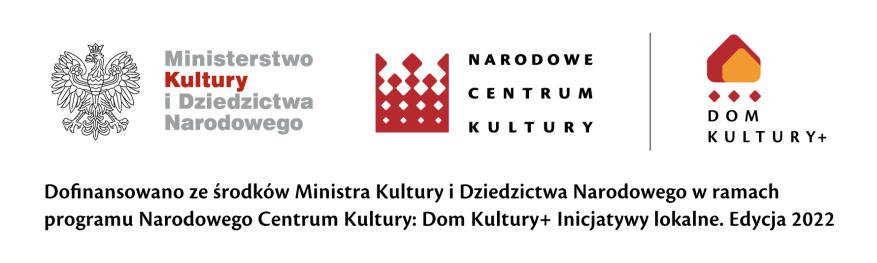 